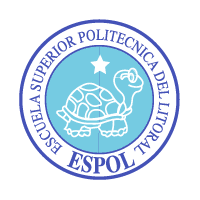 ESCUELASUPERIOR POLITÉCNICA DEL LITORALPre Politécnico / Segundo Semestre 2015PROYECTO INTEGRADOR DE SABERESFicha No. 1: Control y Registro de Actividades por GrupoDocente: ______________________________________________     Paralelo: _____________Semana No. _______________________	Fecha: ________________________________Grupo No. ___________	Coordinador de Grupo: ________________________________Integrantes: ________________________________________________________________________________________________________________________________________________Firma del coordinador de grupo: _________________________________________________Anotaciones del docente: _____________________________________________________________________________________________________________________________________Firma del docente: _____________________________________________________________Observaciones: Este registro debe ser llenado con actividades que contribuyan a la elaboración del Proyecto Integrador de Saberes, realizadas por los estudiantes NombreActividad realizadaFecha de RealizaciónFirma